HALİL FAHRİ ORMAN İLKOKULU Özel Eğitim Sınıfı  Özel Eğitimde derste  kullandığımız teknikler:1.Model Olma,2.Fiziksel İp Ucu,3.Sözel İp ucuI. KADEME Orta-Ağır Zihinsel Engeli ve Otizm Spektrum Bozukluğu Olan Öğrenciler İçin Kullanılacak Materyal Listesi5N 1K Öğretim Seti AbaküsAhşap Geometrik Şekil Sıralama Beceri Küpü Boncuk Dizme Seti Boya Seti (Kuru, Pastel, Sulu, Parmak, Yüz)Boyama Kitapları  Eksik Olanı Bulma Kartları Eylem Kartları  Geometrik Şekiller Kitapları  İlişki Kurma Kartları  İnteraktif Vücut Seti İp Geçirme Oyunları Kavram Kartları (Renk,Şekil,Sayı,Duygu,Giysiler,Taşıtlar, Meyveler,Sebzeler vb.)Okuma-Yazma Becerisi Öğretimi Seti Parça Bütün Eşleme  Rakam Nesne Eşleme KartlarıÖzel Eğitim Sınıfı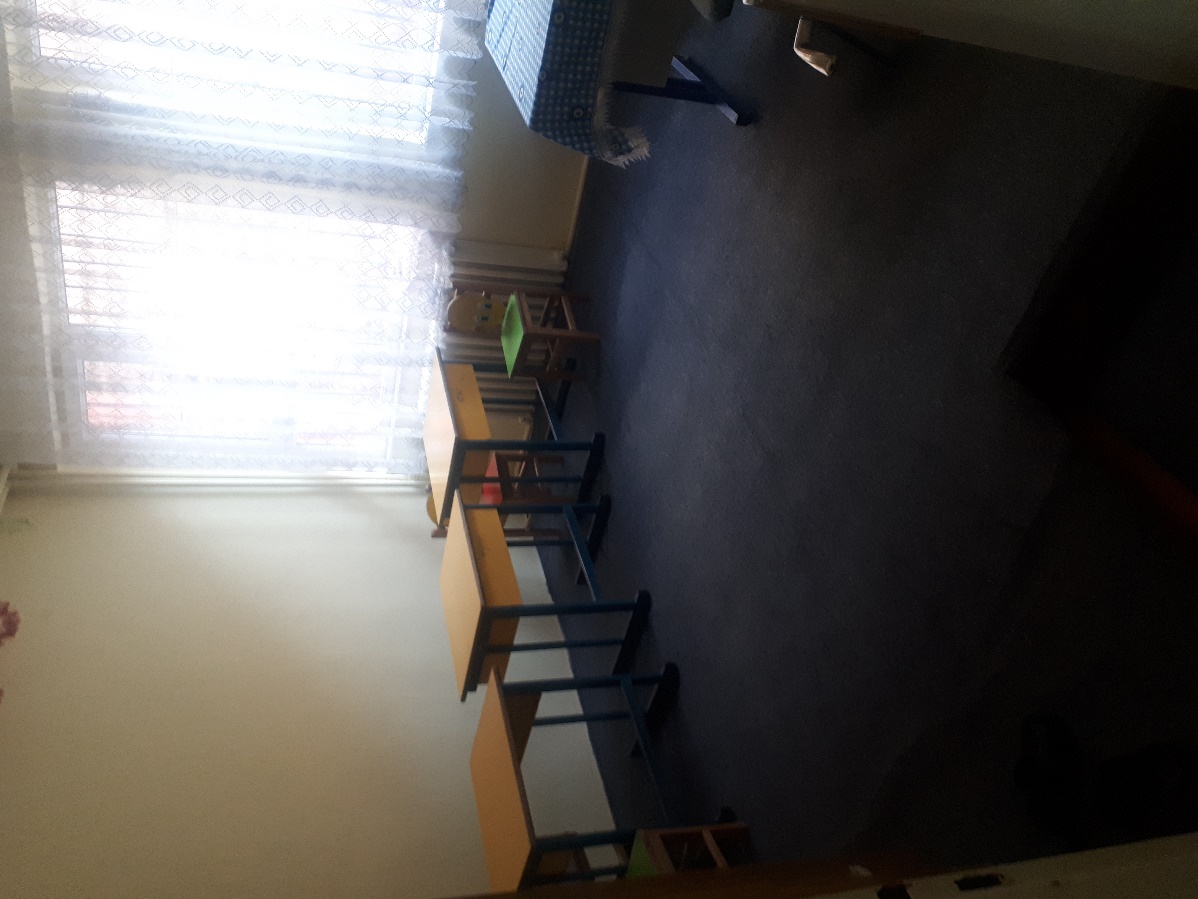 